Играем вместе с детьмиИгра «Вода»Говорим слова связанные с водой. Услышав слово, дети должны сказать, как оно связано с водой. Например:1. Снег. (Если растопить снег, получится вода.)2. Море. (В море очень много воды.)3. Туча. (Из тучи идёт дождь, падают капли воды.)4. Теплоход. (Теплоход плывёт по воде.)Другие слова для игры: лейка, колодец, чайник, сосулька, пар, сугроб, ручей.Игра «Деревья»Называем разные деревья (берёза, дуб, ясень, рябина, липа, клён, тополь, ель, сосна, пихта, кедр, ольха и др.), а иногда - что-то другое (мармелад, стадион, веер, корзина и т. д.). Услышав то, что не является названием дерева, дети должны хлопнуть в ладоши. Важно быть внимательным и не ошибаться. Игроки, которые ни разу не ошиблись, могут быть признаны победителями.Пальчиковая игра «Солнышко»Слушаем стихи и загибаем пальчики – считаем лучики.Есть у солнышка лучи –И ясны, и горячи.Тянутся они от солнцаПрямо к нашему оконцу.Первый лучик дарит свет,А второй - весны привет.Третий лучик самый яркий,А четвёртый - самый жаркий.Пятый нас зовёт гулять.Раз, два, три, четыре, пять!Игра «Делаем быстро»Предложить ребёнку выполнить разные движения, причём так же быстро, как всё делает быстрая ящерка. Например: правую руку положить на правое колено, левую приложить к левому уху; поменять руки местами; правую руку положить на живот, левую приложить к левой щеке; поменять руки местами; правую руку положить на голову, левую приложить к подбородку; поменять руки местами; и т. д. Важно быть внимательным и не ошибаться.  Дидактическая игра. У медведей – … (медвежата)
у зайцев – … (зайчата)
у лисиц – … (лисята)
у волков – … (волчата)
у оленей – … (оленята)
у ежей – … (ежата)
у мышей – … (мышата)
у белок – … (бельчата)у лосей -……(лосята)Посмотрите на картинки. Сравните  и найдите отличия. 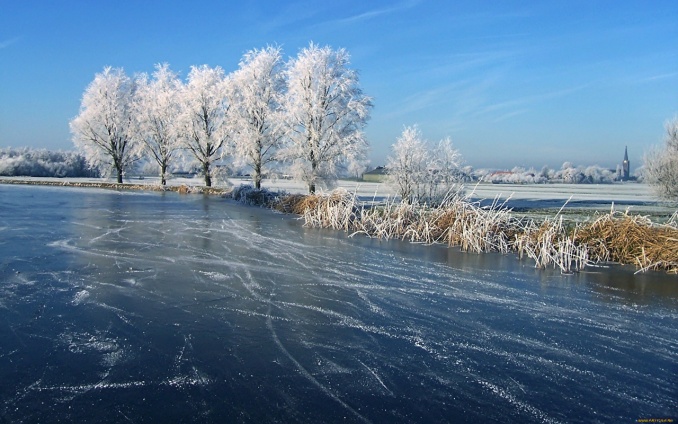 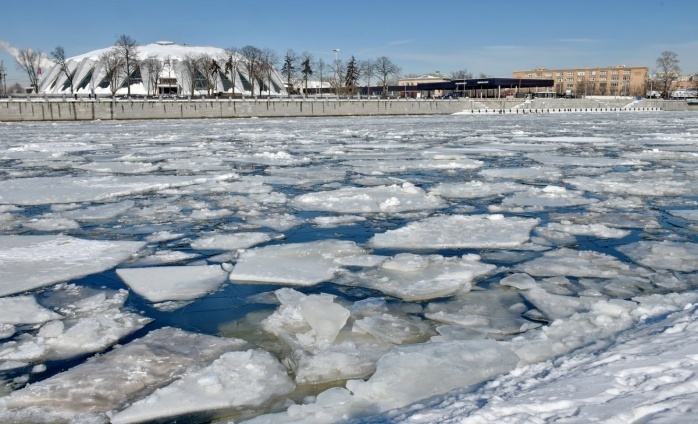 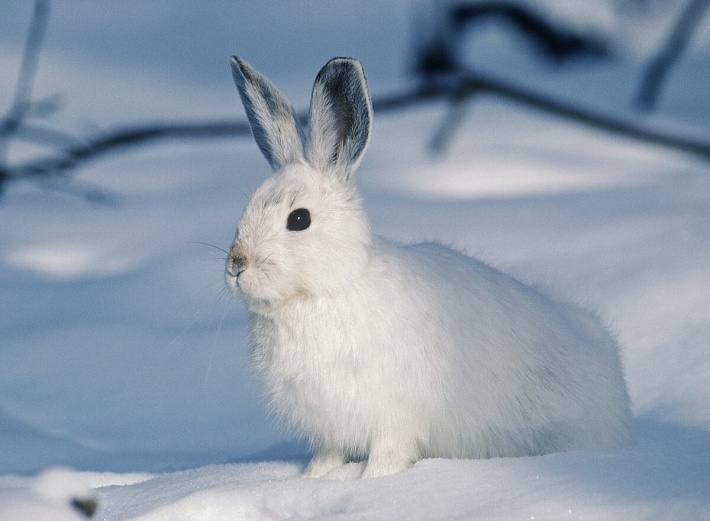 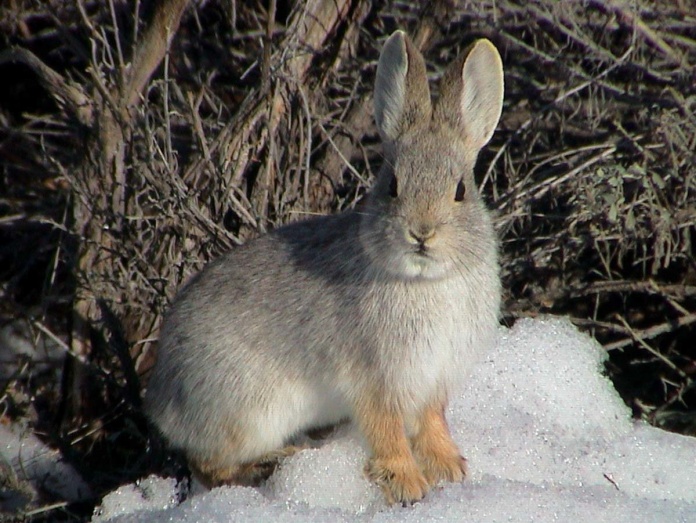 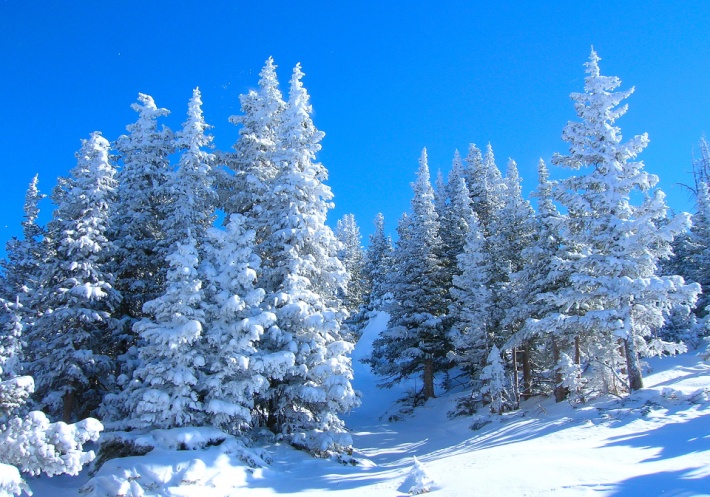 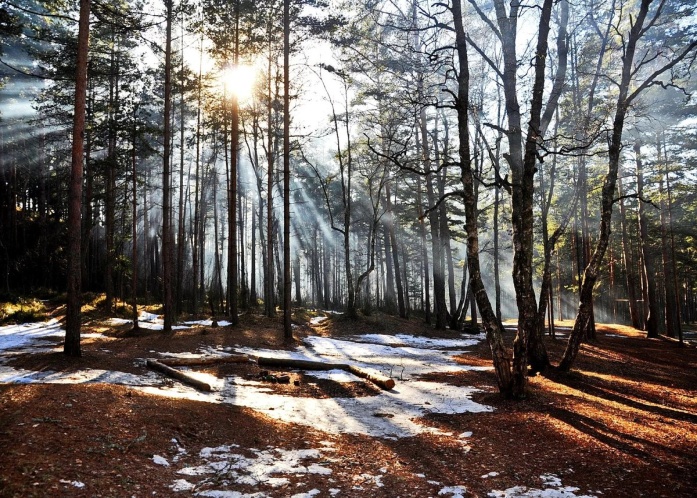 ПРОЗРАЧНОСТЬ ВОДЫ. Приготовить две баночки или стакана с водой и набор мелких тонущих предметов (камешки, пуговицы,  бусины, монетки). Выяснить, как усвоено детьми понятие  «прозрачный»: предложить ребятам найти прозрачные предметы в доме( стакан, стекло в окне,).Пусть ребята опустят в банку мелкие предметы, и они будут видны.Задать вопрос: «Если опустить в банку кусочек земли, будет ли вода такой же прозрачной?»Выслушать ответы, затем – продемонстрировать на опыте: в стакан с водой опустить кусочек земли и размешать. Вода стала грязной, мутной. Прозрачная ли вода в реке, озере, море, луже.Игры на кухне Развиваем восприятие «Узнай по вкусу». Перед ребенком кладут несколько овощей или фруктов, затем просят его закрыть глаза. Ребенку кладут в рот кусочек фрукта, он ест, а потом берет со стола и называет то, что попробовал. «Потрогай и узнай». Положите четыре-пять предметов в бумажный пакет. Попросите сына или дочь осторожно ощупать и определить каждый из них. После того, как ребенок назвал предмет, он может вытащить его из пакета и убедиться в правильности ответа. Например: печенье, конфета, сухарик, кусочек хлеба. Развиваем слуховое внимание «Внимательные ушки». Предложите ребенку положить на стол столько конфет, сколько раз Вы хлопните в ладоши. Дайте малышу задание: «Если я хлопаю тихо, клади чайные ложки, если хлопаю громко - столовые». А затем наоборот: Вы кладете ложки, а ребенок хлопает. Развиваем мышление «Догадайся». Спросите ребенка, можно ли сделать пустую чашку полной. Как? А как сделать полную чашку пустой? В одной вазе пять конфет, а в другой - три. Где больше? Можно ли сделать так, чтобы в обеих вазах конфет было поровну? «Что лишнее?» Положите в вазу три фрукта и один овощ и предложите ребенку назвать лишний предмет и объяснить, почему он лишний. Например: яблоко, груша, чеснок, апельсин. Лишний чеснок, потому что это овощ, а всё остальное - фрукты. Наборы предметов: овощи - фрукт; мясные продукты - молочный продукт; посуда - продукт питания и т. д.